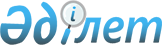 О некоторых вопросах Министерства культуры и спорта Республики КазахстанПостановление Правительства Республики Казахстан от 16 марта 2023 года № 224.
      Примечание ИЗПИ!
      Порядок введения в действия см. п. 5
      Правительство Республики Казахстан ПОСТАНОВЛЯЕТ:
      1. Переименовать:
      1) государственное учреждение "Комитет по делам архивов и управления документацией Министерства культуры и спорта Республики Казахстан" в государственное учреждение "Комитет архивов, документации и книжного дела Министерства культуры и спорта Республики Казахстан";
      2) республиканские государственные юридические лица согласно приложениям 1 и 2 к настоящему постановлению.
      2. Определить уполномоченным органом по руководству соответствующей отраслью (сферой) государственного управления:
      1) Комитет архивов, документации и книжного дела Министерства культуры и спорта Республики Казахстан в отношении республиканских государственных юридических лиц, указанных в приложении 1 к настоящему постановлению;
      2) Министерство культуры и спорта Республики Казахстан в отношении республиканских государственных юридических лиц, указанных в приложении 2 к настоящему постановлению.
      3. Утвердить изменения и дополнения, которые вносятся в некоторые решения Правительства Республики Казахстан, согласно приложению 3 к настоящему постановлению.
      4. Министерству культуры и спорта Республики Казахстан совместно с Комитетом государственного имущества и приватизации Министерства финансов Республики Казахстан в установленном законодательством Республики Казахстан порядке принять меры, вытекающие из пунктов 1 и 2 настоящего постановления.
      5. Настоящее постановление вводится в действие со дня его подписания, за исключением абзацев шестнадцать и семнадцать пункта 2 изменений и дополнений, которые вводятся в действие с 1 января 2023 года и действуют до 1 января 2026 года. Перечень
переименовываемых республиканских государственных юридических лиц
      1. Республиканское государственное учреждение "Центральный государственный архив" Комитета по делам архивов и управления документацией Министерства культуры и спорта Республики Казахстан в республиканское государственное учреждение "Центральный государственный архив" Комитета архивов, документации и книжного дела Министерства культуры и спорта Республики Казахстан.
      2. Республиканское государственное учреждение "Центральный государственный архив кино-фотодокументов и звукозаписи" Комитета по делам архивов и управления документацией Министерства культуры и спорта Республики Казахстан в республиканское государственное учреждение "Центральный государственный архив кино-фотодокументов и звукозаписи" Комитета архивов, документации и книжного дела Министерства культуры и спорта Республики Казахстан.
      3. Республиканское государственное учреждение "Центральный государственный архив научно-технической документации" Комитета по делам архивов и управления документацией Министерства культуры и спорта Республики Казахстан в республиканское государственное учреждение "Центральный государственный архив научно-технической документации" Комитета архивов, документации и книжного дела Министерства культуры и спорта Республики Казахстан.
      4. Республиканское государственное учреждение "Национальный центр рукописей и редких книг" Комитета по делам архивов и управления документацией Министерства культуры и спорта Республики Казахстан в республиканское государственное учреждение "Национальный центр рукописей и редких книг" Комитета архивов, документации и книжного дела Министерства культуры и спорта Республики Казахстан.
      5. Республиканское государственное учреждение "Национальный архив Республики Казахстан" Комитета по делам архивов и управления документацией Министерства культуры и спорта Республики Казахстан в республиканское государственное учреждение "Национальный центр рукописей и редких книг" Комитета архивов, документации и книжного дела Министерства культуры и спорта Республики Казахстан.
      6. Республиканское государственное учреждение "Национальная государственная книжная палата Республики Казахстан" Комитета по делам архивов и управления документацией Министерства культуры и спорта Республики Казахстан в республиканское государственное учреждение "Национальная государственная книжная палата Республики Казахстан" Комитета архивов, документации и книжного дела Министерства культуры и спорта Республики Казахстан.
      7. Республиканское государственное учреждение "Центр геральдических исследований" Комитета по делам архивов и управления документацией Министерства культуры и спорта Республики Казахстан в республиканское государственное учреждение "Центр геральдических исследований" Комитета архивов, документации и книжного дела Министерства культуры и спорта Республики Казахстан.
      8. Республиканское государственное учреждение "Национальная библиотека Республики Казахстан" Комитета культуры Министерства культуры и спорта Республики Казахстан в республиканское государственное учреждение "Национальная библиотека Республики Казахстан" Комитета архивов, документации и книжного дела Министерства культуры и спорта Республики Казахстан.
      9. Республиканское государственное учреждение "Республиканская библиотека для незрячих и слабовидящих граждан" Комитета культуры Министерства культуры и спорта Республики Казахстан в республиканское государственное учреждение "Республиканская библиотека для незрячих и слабовидящих граждан" Комитета архивов, документации и книжного дела Министерства культуры и спорта Республики Казахстан.
      10. Республиканское государственное учреждение "Национальная академическая библиотека Республики Казахстан в городе Астане" Комитета культуры Министерства культуры и спорта Республики Казахстан в республиканское государственное учреждение "Национальная академическая библиотека Республики Казахстан в городе Астане" Комитета архивов, документации и книжного дела Министерства культуры и спорта Республики Казахстан. Перечень переименовываемых республиканских государственных юридических лиц
      Сноска. Перечень с изменением, внесенным постановлением Правительства РК от 07.08.2023 № 651 (вводится в действие по истечении десяти календарных дней после дня его первого официального опубликования).
      1. Республиканское государственное казенное предприятие "Алматинский музыкальный колледж имени Петра Чайковского" Комитета культуры Министерства культуры и спорта Республики Казахстан в республиканское государственное казенное предприятие "Алматинский музыкальный колледж имени Петра Чайковского" Министерства культуры и спорта Республики Казахстан.
      2. Республиканское государственное казенное предприятие "Алматинское хореографическое училище имени Александра Селезнева" Комитета культуры Министерства культуры и спорта Республики Казахстан в республиканское государственное казенное предприятие "Алматинское хореографическое училище имени Александра Селезнева" Министерства культуры и спорта Республики Казахстан.
      3. Республиканское государственное казенное предприятие "Республиканский эстрадно-цирковой колледж имени Жусипбека Елебекова" Комитета культуры Министерства культуры и спорта Республики Казахстан в республиканское государственное казенное предприятие "Республиканский эстрадно-цирковой колледж имени Жусипбека Елебекова" Министерства культуры и спорта Республики Казахстан.
      4. Республиканское государственное казенное предприятие "Алматинский колледж декоративно-прикладного искусства имени Орала Тансыкбаева" Комитета культуры Министерства культуры и спорта Республики Казахстан в республиканское государственное казенное предприятие "Алматинский колледж декоративно-прикладного искусства имени Орала Тансыкбаева" Министерства культуры и спорта Республики Казахстан.
      5. Республиканское государственное учреждение "Национальный архив Республики Казахстан" Комитета по делам архивов и управления документацией Министерства культуры и спорта Республики Казахстан в республиканское государственное учреждение "Национальный архив Республики Казахстан" Комитета архивов, документации и книжного дела Министерства культуры и спорта Республики Казахстан.
      6. Республиканское государственное учреждение "Казахская национальная консерватория имени Курмангазы" Комитета культуры Министерства культуры и спорта Республики Казахстан в республиканское государственное учреждение "Казахская национальная консерватория имени Курмангазы" Министерства культуры и спорта Республики Казахстан.
      7. Республиканское государственное учреждение "Казахская национальная академия искусств имени Темирбека Жургенова" Комитета культуры Министерства культуры и спорта Республики Казахстан в республиканское государственное учреждение "Казахская национальная академия искусств имени Темирбека Жургенова" Министерства культуры и спорта Республики Казахстан.
      8. Республиканское государственное учреждение "Казахский национальный университет искусств" Комитета культуры Министерства культуры и спорта Республики Казахстан в республиканское государственное учреждение "Казахский национальный университет искусств" Министерства культуры и спорта Республики Казахстан.
      9. Республиканское государственное учреждение "Республиканская средняя специализированная музыкальная школа-интернат для одаренных детей имени Куляш Байсеитовой" Комитета культуры Министерства культуры и спорта Республики Казахстан в республиканское государственное учреждение "Республиканская средняя специализированная музыкальная школа-интернат для одаренных детей имени Куляш Байсеитовой" Министерства культуры и спорта Республики Казахстан.
      10. Республиканское государственное учреждение "Республиканская казахская специализированная музыкальная школа-интернат для одаренных детей имени Ахмета Жубанова" Комитета культуры Министерства культуры и спорта Республики Казахстан в республиканское государственное учреждение "Республиканская казахская специализированная музыкальная школа-интернат для одаренных детей имени Ахмета Жубанова" Министерства культуры и спорта Республики Казахстан. Изменения и дополнения, которые вносятся в некоторые решения Правительства Республики Казахстан
      1. В постановлении Правительства Республики Казахстан от 27 мая 1999 года № 659 "О передаче прав по владению и пользованию государственными пакетами акций и государственными долями в организациях, находящихся в республиканской собственности":
      в перечне государственных пакетов акций и государственных долей участия в организациях республиканской собственности, право владения и пользования которыми передается отраслевым министерствам и иным государственным органам, утвержденном указанным постановлением:
      в разделе "Министерству культуры и спорта Республики Казахстан":
      дополнить строкой, порядковый номер 224-33-11, следующего содержания:
      "224-33-11. НАО "Международный университет туризма и гостеприимства";
      в разделе "Комитету индустрии туризма Министерства культуры и спорта Республики Казахстан":
      строку, порядковый номер 224-40., исключить.
      2. Утратил силу постановлением Правительства РК от 04.10.2023 № 865.

      3. Утратил силу постановлением Правительства РК от 30.06.2023 № 528 (вводится в действие с 01.07.2023).

 Перечень
организаций, находящихся в ведении Министерства культуры и спорта Республики Казахстан
      1. Республиканское государственное казенное предприятие "Алматинский музыкальный колледж имени Петра Чайковского".
      2. Республиканское государственное казенное предприятие "Алматинское хореографическое училище имени Александра Селезнева".
      3. Республиканское государственное казенное предприятие "Республиканский эстрадно-цирковой колледж имени Жусипбека Елебекова".
      4. Республиканское государственное казенное предприятие "Алматинский колледж декоративно-прикладного искусства имени Орала Тансыкбаева".
      5. Республиканское государственное предприятие на праве хозяйственного ведения "Казахская национальная академия хореографии".
      6. Республиканское государственное учреждение "Казахская национальная консерватория имени Курмангазы".
      7. Республиканское государственное учреждение "Казахская национальная академия искусств имени Темирбека Жургенова".
      8. Республиканское государственное учреждение "Казахский национальный университет искусств".
      9. Республиканское государственное учреждение "Республиканская средняя специализированная музыкальная школа-интернат для одаренных детей имени Куляш Байсеитовой".
      10. Республиканское государственное учреждение "Республиканская казахская специализированная музыкальная школа-интернат для одаренных детей имени Ахмета Жубанова".
      11. Некоммерческое акционерное общество "Международный университет туризма и гостеприимства".
					© 2012. РГП на ПХВ «Институт законодательства и правовой информации Республики Казахстан» Министерства юстиции Республики Казахстан
				
      Премьер-МинистрРеспублики Казахстан 

А. Смаилов
Приложение 1
к постановлению Правительства
Республики Казахстан
от 16 марта 2023 года № 224Приложение 2
к постановлению Правительства
Республики Казахстан
от 16 марта 2023 года № 224Приложение 3
к постановлению Правительства
Республики Казахстан
от 16 марта 2023 года № 224 Приложение
к перечню изменений и дополнений,
которые вносятся в некоторые решения
Правительства Республики Казахстан